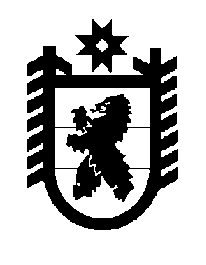 Российская Федерация Республика Карелия    ПРАВИТЕЛЬСТВО РЕСПУБЛИКИ КАРЕЛИЯРАСПОРЯЖЕНИЕот  28 ноября 2016 года № 913р-Пг. Петрозаводск Одобрить и подписать Соглашение о сотрудничестве в области энергетики между Правительством Республики Карелия и обществом с ограниченной ответственностью «Гидроэлектроэнергетическая и инжини-ринговая корпорация «Синомек».           Глава Республики Карелия                                                                  А.П. Худилайнен 